Teacher GuideGreen LaboratoryThis teaching unit is designed as Step-by-Step Instruction. Students will find out more about green chemistry and chemical reactions through experimental work and by using textbooks and other available sources. STUDENTS’ AGEThe experiment is suitable for students in the upper secondary school (age 16 to 18).  TIME REQUIRED	About 60 minutes.CURRICULAR RELEVANCEThe National Finnish curriculum for chemistry in upper secondary schools emphasise as general goals the following aspects related to this experimental work: a student can evaluate various solutions offered by chemistry and related technologies and evaluate their relevance to the individual, the environment and societya student can conduct experimental work and use working methods typical for chemistry a student understands and can apply the key concepts of chemistryFor example, the experimental work can be included into course KE4 Chemical reaction as it focuses on the key concept of the course and enables students to study chemical reactions experimentally, which is an aim at course KE4.RISK ASSESMENTReaction equationsPair A: CuCl2(aq) + Mg(s) → MgCl2(aq) + Cu(s) Mg(s) + 2 HCl(aq) → MgCl2(aq) + H2(g)Pair B: CaCl2(aq) + Na2CO3(aq) → CaCO3(s) + 2 NaCl(aq) CuSO4(aq) + K2CO3(aq) → CuCO3(s) + K2SO4(aq)Pair C:CaO(s) + H2O(l) → Ca(OH)2(aq) → Ca2+(aq) + 2 OH-(aq)2 Cu(s) + O2(g) → 2 CuO(s)Example answers to the questions What does green chemistry mean?
Green chemistry is the design of chemical products and processes that reduce or eliminate the use or generation of hazardous substances.How can one measure the “greenness” of a chemical reaction?
By assessing how well the reaction follows the Green Chemistry Principles. This can be done for example by using the Green Star (see Appendix 1–4) as an assessment tool.Which of the reactions were greener in pairs A, B and C?
For pair A: Option 2 with HCl is greener: It does not create solid waste and copper(II) chloride of the first option is an environmentally hazardous substance.
For pair B: Option 1 (with calcium chlorite and sodium carbonite) is greener as the substances used and generated in the reaction are safer than in option 2. Copper sulfate is hazardous to the environment. In addition, the atom economy in option 1 is better. 
For pair C: Option 2 (copper and oxygen gas) is greener thanks to safer chemical choices.  Calcium oxide and calcium hydroxide are harmful substances that can irritate the eyes, skin, and respiration.REFERENCES ChemistryLab Gadolin. Kemianluokka Gadolinin työohjeiden materiaalipankki [material bank for experimental works]. Kemianluokka Gadolinin työohjeiden materiaalipankki | Tiedekasvatus | Helsingin yliopisto (helsinki.fi)Finnish National Agency for Education (2019). Lukion opetussuunnitelman perusteet. [Curriculum for upper secondary school]. Lukion opetussuunnitelman perusteet 2019 (oph.fi)List significant hazardsDescribe what could happenPrecautionary measuresMeasures to be taken if something goes wrongCopper(II) chloride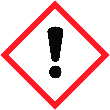 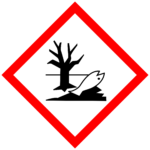 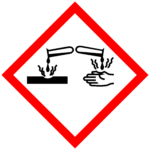 H290 May be corrosive to metals.H302 Harmful if swallowed.H315 Causes skin irritation.H319 Causes serious eye irritation.H410 Very toxic to aquatic life with long lasting effects.P273 Avoid release to the environment.P280 Wear protective gloves/protective clothing/eye protection.P301+P330+P331 IF SWALLOWED: Rinse mouth. Do NOT induce vomiting.P302+P352 IF ON SKIN: Wash with plenty of waterP305+P351+P338 IF IN EYES: Rinse cautiously with water for several minutes. Remove contact lenses, if present and easy to do. Continue rinsing.P312 Call a POISON CENTER if you feel unwell.Eyes: Immediately flush eyes with plenty of water for at least 15 minutes, occasionally lifting the upper and lower eyelids. Get medical aid.Skin: Get medical aid. Immediately flush skin with plenty of water for at least 15 minutes while removing contaminated clothing and shoes.Ingestion: Do not induce vomiting. Get medical aid immediately. Call a poison control center.Inhalation: Remove from exposure and move to fresh air immediately. If breathing is difficult, give oxygen. Get medical aid.0.5 M Hydrochloric acid solutionH290 May be corrosive to metals.Not classified as a harmful mixture0.1 M Copper(II) sulfate solutionH410 Very toxic to aquatic life with long lasting effectsP273 Avoid release to the environment.First-aid measures after skin contact: Gently wash with plenty of soap and water. If skin irritation occurs: Get medicaladvice/attention.First-aid measures after eye contact: Remove contact lenses, if present and easy to do. Continue rinsing. Rinse cautiouslywith water for several minutes. If eye irritation persists: Get medical advice/attention.First-aid measures after ingestion: Rinse mouth out with water. If you feel unwell, seek medical advice.Potassium carbonateH315 Causes skin irritation.H319 Causes serious eye irritation.H335 May cause respiratory irritation.P280 Wear protective gloves/protective clothing/eye protection.P302+P352 IF ON SKIN: Wash with plenty of waterP305+P351+P338 IF IN EYES: Rinse cautiously with water for several minutes. Remove contact lenses, if present and easy to do. Continue rinsing.General notes: Take off contaminated clothing.Following inhalation: Provide fresh air. In all cases of doubt, or when symptoms persist, seek medical advice.Following skin contact: Rinse skin with water/shower. In case of skin irritation, consult a physician.Following eye contact: Irrigate copiously with clean, fresh water for at least 10 minutes, holding the eyelids apart. In case ofeye irritation, consult an ophthalmologist.Following ingestion: Rinse mouth. Call a doctor if you feel unwell.0.1 M Calsium chloride solutionNot classified as a harmful mixture0.1 M Sodium carbonate solutionNot classified as a harmful mixtureCalsium oxideH315 Causes skin irritation.H318 Causes serious eye damage.H335 May cause respiratory irritation.P261 Avoid breathing dust/ fume/ gas/ mist/ vapors/ spray.P264 Wash skin thoroughly after handling.P271 Use only outdoors or in a well-ventilated area.P280 Wear protective gloves/ eye protection/ face protection.P302 + P352 IF ON SKIN: Wash with plenty of water.P305 + P351 + P338 IF IN EYES: Rinse cautiously with water for several minutes.Remove contact lenses, if present and easy to do. Continuerinsing.After inhalation: fresh air.In case of skin contact: Take off immediately all contaminated clothing. Rinse skin withwater/ shower.After eye contact: rinse out with plenty of water. Immediately call in ophthalmologist.Remove contact lenses.After swallowing: immediately make victim drink water (two glasses at most). Consult aphysician.Magnesium ribbon
H228 Flammable solid.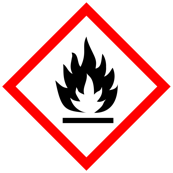 H251 Self-heating; may catch fire.H261 In contact with water releases flammable gas.P210 Keep away from heat, hot surfaces, sparks, open flames and other ignition sources. No smoking.P223 Do not allow contact with water.P231 + P232 Handle and store contents under inert gas. Protect frommoisture.P235 Keep cool.P240 Ground and bond container and receiving equipment.P403 + P235 Store in a well-ventilated place. Keep cool.After inhalation: fresh air.In case of skin contact: Take off immediately all contaminated clothing. Rinse skin withwater/ shower.After eye contact: rinse out with plenty of water. Remove contact lenses.After swallowing: make victim drink water (two glasses at most). Consult doctor if feelingunwell.Copper wireNot classified as a harmfulDisposal and any other commentsReaction products should be disposed in accordance with instructions written in SDS and local/regional/national/international regulations.Students should wear personal protective equipment (gloves, goggles, and lab coat).In case of emergencyCall 112 or a doctor. Date of assessmentWritten byClass/lesson